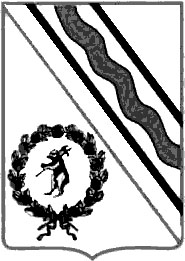 Администрация Тутаевского муниципального районаПОСТАНОВЛЕНИЕот 05.11.2020 №735-пг. ТутаевО проведении Международной Акции по продвижению чтения«Читаем книги Николая Носова» -2020       В соответствии с Федеральным законом от 06.10.2003 № 131-ФЗ «Об общих принципах организации местного самоуправления в Российской Федерации» и в целях приобщения подрастающего поколения к литературному наследию Н. Н. Носова, объединения усилий библиотек, обслуживающих детей, в поддержке и продвижении чтения Администрация Тутаевского муниципального районаПОСТАНОВЛЯЕТ:      1. Провести в период с 23 ноября 2020 года по 10 декабря 2020 года Международную Акцию по продвижению чтения «Читаем книги Николая Носова» - 2020 (далее по тексту – Акция).      2. Утвердить Положение о проведении Международной Акции по продвижению чтения «Читаем книги Николая Носова» -2020 согласно приложению к настоящему постановлению.      3. Опубликовать настоящее постановление в Тутаевской  массовой муниципальной  газете «Берега» и разместить на официальном сайте Администрации Тутаевского муниципального района.      4. Контроль за исполнением настоящего постановления возложить на заместителя Главы Администрации Тутаевского муниципального района по социальным вопросам О.Н. Иванову.      5. Настоящее постановление вступает в силу после его официального  опубликования.Временно исполняющий полномочия Главы Тутаевскогомуниципального района                                                      О.В. Низова                         Приложение к постановлению АдминистрацииТутаевского муниципального района     От 05.11.2020 №735-пПоложениео проведении Международной Акции по продвижению чтения«Читаем книги Николая Носова» - 2020     1.     Общие положения.     1.1. Международная Акция  по продвижению чтения «Читаем книги Николая Носова» -2020 (далее Акция) приурочена ко дню рождения Н.Н. Носова и 55- летнему юбилею выхода в свет книги Н.Н. Носова «Незнайка на Луне» и проводится в целях приобщения подрастающего поколения к литературному наследию Н. Н. Носова.      1.2. Задачами Акции являются:- воспитание у детей интереса к чтению;- объединение усилий учреждений и организаций разных ведомств в поддержке и продвижении чтения;- раскрытие и поддержка творческого потенциала участников Акции.      1.3. Участниками Акции могут стать учреждения культуры и образования, творческие коллективы и общественные организации, поддерживающие цели и задачи мероприятия.       2.     Порядок организации Акции.     2.1. Организацию проведения Акции осуществляет муниципальное учреждение культуры «Централизованная библиотечная система» Тутаевского муниципального района (далее по тексту – Организатор).     2.2. Информация о проведении Акции размещается на официальном сайте Администрации Тутаевского муниципального района и публикуется в Тутаевской массовой муниципальной газете «Берега».        2.3. Участники Акции на своих площадках организуют и проводят:        -  офлайн-мероприятия: громкие чтения произведений Н.Н. Носова (чтецами могут быть и взрослые и дети: библиотекари, школьники, приглашенные гости), театрализованные праздники, литературные часы, викторины по творчеству писателя, просмотры экранизированных произведений Н.Н. Носова;  - онлайн-мероприятия: игры, квесты, квизы, прямые эфиры, подкасты.       2.4. Участник Акции размещает информацию о проведенных мероприятиях на своей странице в соцсети с обязательным хештегом #ЧитаемКнигиНиколаяНосова2020   2.5. В рамках Акции проводится Международный творческий онлайн-конкурс «Парад героев Носова» (приложение к настоящему Положению).       3.     Этапы и сроки Акции.Сроки проведения Акции – с 23 ноября 2020 года по 10 декабря 2020 года.       4. Подведение итогов Акции:  4.1. С 30 ноября до 7 декабря 2020 г. участник Акции информирует Организатора о проделанной работе путем заполнения «Итоговой анкеты участника Акции», размещенной на сайте муниципального учреждения культуры «Централизованная библиотечная система» Тутаевского муниципального района https://tutaevbibl.ru .4.2. Каждый участник Акции, заполнивший итоговую анкету, получает диплом участника в электронном виде на электронную  почту, указанную в анкете.4.3. Информация о результатах Акции размещается на официальном сайте Администрации Тутаевского муниципального района, а также публикуется в Тутаевской массовой муниципальной газете «Берега».        5. Контактная информация Организатора.Координатор - Климычева Ольга Николаевна, заместитель директора по работе с детьми -заведующий Центральной детской библиотекой им. Н.Н.Носова                                   Телефон - 8(48533) 2-57-42, ВКонтакте  https://vk.com/bibltutПриложение к положению о проведении Международной Акции по продвижению чтения«Читаем книги Николая Носова» - 2020Положениео  проведении Международного творческого онлайн-конкурса«Парад героев Носова»     1. Общие положения:1.1.Творческий онлайн - конкурс «Парад героев Носова» проходит в рамках Международной Акции «Читаем книги Николая Носова»-2020, приуроченной ко Дню рождения Н.Н. Носова и 55-летнему юбилею выхода в свет книги Н.Н. Носова «Незнайка на Луне».1.2.Настоящее Положение регламентирует порядок проведения Международного творческого онлайн - конкурса «Парад героев Носова» (далее Конкурс).1.3.Учредитель Конкурса – Администрация Тутаевского муниципального района.1.4.Организатор Конкурса - муниципальное учреждение культуры «Централизованная библиотечная система» Тутаевского муниципального района (далее – Организатор).     2. Цели и задачи:2.1. Популяризация и актуализация творчества Николая Николаевича Носова.2.2. Приобщение детей к книге через творчество и фантазию.2.3. Раскрытие творческого потенциала участников Конкурса.2.4. Создание условий для речевого и художественно-эстетического развития участников Конкурса.2.5.Формирование навыков выразительного чтения, артистических умений, предоставления возможности для самовыражения.2.6.Создание новых информационных ресурсов по продвижению творчества Н.Н. Носова.     3. Сроки проведения:3.1. Конкурс проводится с 23 ноября 2020 года по 10 декабря 2020 года3.2. Прием работ на Конкурс проводится до 30 ноября 2020 года.     4. Номинации конкурса:«Веселая семейка Николая Носова» (иллюстрации к любому произведению Н.Н. Носова) - в номинации могут принять участие дети 4-14 лет.«Фотосессия для книги». Посвящается 55- летнему юбилею выхода в свет книги Н.Н. Носова «Незнайка на Луне» - в номинации могут принять участие как дети, так и взрослые (библиотекари, педагоги, родители)Примеры идей для фотосессии: портрет с книгой Н. Носова «Незнайка на Луне» селфи, фото в библиотеке, на улице, дома, в школе: с дополнением к фото любимой цитаты из книги или ответа на вопрос: "Почему именно эта книга самая любимая?" «Ожившие герои книги» (театрализация + книга), «книжный натюрморт» (фото книги с предметами по сюжету), плакат, постер, коллаж и др.) «Читаем веселые рассказы Николая Носова» (видеоролики с чтением отрывков из произведений писателя) - в номинации могут принять участие, как дети, так и взрослые (библиотекари, педагоги, родители и др.)            5. Условия и порядок проведения5.1. Для участия в Конкурсе необходимо подать заявку согласно приложению к настоящему положению. Заявки за несовершеннолетних участников подают учреждения или совершеннолетние представители участников согласно приложения к настоящему положению. 5.2. Подавая Заявку на Конкурс, участник или представитель участника дает согласие на обработку Организатором персональных данных, в том числе на совершение Организатором действий, предусмотренных п.3 ст.3 Федерального закона от 27.07.2006 года N 152-ФЗ «О персональных данных», любыми способами: на публикацию фамилии, имени, возраста, а также творческих работ на сайте Организатора и в соцсетях, на возможную публикацию работы в электронных и печатных версиях СМИ. 5.3. Ответственность за соблюдение авторских прав на творческую работу несет ее участник.5.4. Творческие работы вместе с заявкой необходимо направить на электронную почту bibl-nosova.konkyrs@mail.ru .5.5. Конкурсные работы не возвращаются и не рецензируются.        6. Требования к работам6.1. На Конкурс принимаются только индивидуальные работы. 6.2. Один участник может подать не более одной работы в каждой из номинаций. Каждая работа должна быть оформлена в отдельный файл, название которого отражает фамилию, имя участника и название номинации (например, Иванов Сергей иллюстрация/фото/чтение – выбрать нужную номинацию)6.3. Иллюстрации могут быть выполнены в любой технике и предоставлены участником  в электронном виде (фото или скан). В правом нижнем углу иллюстрации необходимо разместить этикетку с указанием названия произведения, фамилии, имени, возраста участника.6.4 Видеоролик с чтением отрывков из произведений  должен быть длительностью не  более 3 минут в формате avi, wmv, mpg , mp4 .6.5. Фото должны быть выполнены в хорошем качестве в формате JPEG.       7. Основные критерии оценки:7.1. Иллюстрация и фоторабота: творческая индивидуальность, эстетичность, оригинальность, высокий художественный уровень, качество съемки.7.2. Видеоролик с чтением отрывков из произведений: интонация и выразительность речи, эмоциональность и артистичность, своеобразие и оригинальность выбранного отрывка.       8. Подведение итогов.8.1. Оценка творческих работ будет производиться по четырем возрастным группам: 4 - 7 лет;  8 - 11 лет; 12 – 14 лет; старше 18 лет.8.2. В каждой номинации и возрастной группе выбирается три победителя (1,2,3 место). Победители награждаются именными Дипломами 1,2,3степени (в электронной форме).8.3. Все участники Конкурса получат Сертификат участника (в электронной форме). 8.4. Дипломы и Сертификаты участников будут высланы на электронную почту, с адреса которой пришла заявка, до 10 декабря 2020 года.8.5.Лучшие работы участников Конкурса будут представлены на виртуальной выставке - «Парад героев Носова» на сайте МУК «ЦБС» ТМР https://tutaevbibl.ru  и украсят залы Центральной детской библиотеки им Н.Н. Носова.8.6.Коллекция видеороликов с прочтением фрагментов произведений Н. Носова будет размещена  на сайте МУК «ЦБС» ТМР https://tutaevbibl.ru . 8.7.Для подведения итогов организуется жюри конкурса, состоящее из библиотечных сотрудников учреждений культуры,  специалистов в области фотографии, литературы и детского творчества. Состав жюри и порядок работы жюри при  подведения итогов утверждается приказом директора МУК «ЦБС» ТМР.      9. Информационная поддержка.9.1. Информация о Конкурсе и его итогах размещаются на сайте МУК «ЦБС» ТМР https://tutaevbibl.ru , в группе библиотеки ВКонтакте  https://vk.com/bibltut, СМИ. 9.2. Дополнительная информация предоставляется по телефону 8(48533) 2-57-42 или        электронной почте bibl-nosova.konkyrs@mail.ru.Приложение к положению о проведении онлайн-конкурсаЗАЯВКАна участие Международном творческом онлайн-конкурсе«Парад героев Носова»(для участника до 18 лет)Номинация_____________________________________________________________Фамилия, имя, отчество участника (полностью)_____________________________________________________________Возраст участника______________________________________________________Страна,  область, город/ населенный пункт проживания___________________________________________________________Учреждение(школа, детский сад и т.д.)_________________________________________________ФИО руководителя /если есть/___________________________________________Контактный телефон, e-mail (законного представителя) _____________________                               Письменное согласие законного представителяна обработку персональных данных и на размещение конкурсной работы (видео, фото, рисунок)  на странице Центральной библиотеки ВКонтакте, на сайте МУК «ЦБС» ТМРЯ_______________________________________________________________________                                                                 фамилия, имя, отчество_________________________________________________________________________Даю согласие МУК «ЦБС» ТМР (Ярославская область, г. Тутаев, ул. Моторостроителей, 70а) на обработку персональных данных моего ребенка (п.3 ст.3 Федерального закона от 27июля 2006 г.№152-ФЗ «О персональных данных») с целью участия в Международном творческом онлайн - конкурсе «Парад героев Носова» __________________________________________________________________________                                                               ФИО участника КонкурсаПеречень, на обработку которых дается согласие: фамилия, имя, отчество, дата рождения,   конкурсная работа (видео, фото, рисунок).Кроме того, даю свое согласие на размещение конкурсной работы и иной личной (персональной) информации о ребенке на сайте МУК«ЦБС»ТМР https://tutaevbibl.ru,   а также на странице Центральной библиотеки ВКонтакте https://vk.com/bibltut.Данное согласие действует до достижения целей обработки персональных данных и может быть отозвано в любой момент путем подачи письменного заявления в МУК «ЦБС» ТМР.__________________________________________________________________                                            дата и подпись лица, давшего согласиеЗАЯВКАна участие Международном творческом онлайн-конкурсе«Парад героев Носова»(для участника старше 18 лет)Номинация______________________________________________________________Фамилия, имя, отчество участника (полностью)______________________________________________________________Страна, область, город/ населенный пункт проживания______________________Название учреждения (место работы)______________________________________Контактный телефон, e-mail______________________________________________  Письменное согласиена обработку персональных данных и на размещение конкурсной работы (фото, видеоролик) на странице Центральной библиотеки ВКонтакте, на сайте МУК «ЦБС» ТМРЯ_______________________________________________________________________                                                                 фамилия, имя, отчество_________________________________________________________________________Даю согласие МУК «ЦБС» ТМР (Ярославская область, г. Тутаев, ул. Моторостроителей, 70а) на обработку персональных данных (п.3 ст.3 Федерального закона от 27июля 2006 г.№152-ФЗ «О персональных данных») с целью участия в Международном творческом онлайн - конкурсе «Парад героев Носова».Перечень, на обработку которых дается согласие: фамилия, имя, отчество, дата рождения,   конкурсная работа (видео, фото).Кроме того, даю свое согласие на размещение конкурсной работы и иной личной (персональной) информации  на сайте МУК «ЦБС»ТМР https://tutaevbibl.ru,   а также на странице Центральной библиотеки ВКонтакте https://vk.com/bibltut.Данное согласие действует до достижения целей обработки персональных данных и может быть отозвано в любой момент путем подачи письменного заявления в МУК «ЦБС» ТМР.__________________________________________________________________                                            дата и подпись лица, давшего согласие